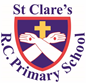 Dear Parents / Carers,This week, on Tuesday, we shared a whole school new year Mass. It was lovely for everyone to come together to thank and praise God for all we have. God is a central part of our lives and school, so starting the year off in this way was great. In school, our Nursery children have been looking at Arctic animals and have made polar bears using cotton wool. Reception pupils have been investigating floating and sinking linked to their Treasure Island topic. In science, Year 1 have been investigating which material is best for a window using the language of opaque and transparent.  Year 3 have been writing diary entries as the character from their class book ‘Stone Age Boy.’ Year 4 have also been investigating in science. They have been looking at gases in liquids by squeezing wet sponges, wet cotton wool and using syringes. In Year 5, as part of their geography topic,  the pupils have been finding 4 digit grid references for the Grand Canyon and have also used Banksy as their inspiration to design their own graffiti tags. Our Year 6 pupils have been ordering the key events from World War 2 on a timeline and have been discussing the turning points in the war. They also had a visit from the fire service to discuss ‘Stay Fire Safe.’AssemblyYes, I have seen, and I am the witness that He is the chosen one of God.    John 1: 34In this week’s assembly, the children learnt that John the Baptist didn’t know in advance who ‘the chosen one of God’ would be, but Jesus’ true identity was revealed at His Baptism. When we recognise Jesus as God, we come to know our true identity as God’s children and can be witnesses for Him in the world. Pupil CertificatesHeadteacher Awards Caritas AwardThe award this week goes Jamie in 1G for always being kind and helpful to everyone. He shows love to everyone with his beautiful smile and friendly, caring nature.Attendance      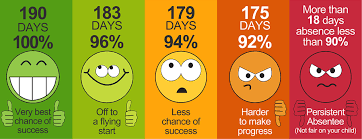 Children are in school for 190 days every year, leaving you 170 days to take holidays. Please ensure that your child is in school every day and is on time as the more your child is absent from school, the less likely they will be to succeed in life. We love seeing and having the privilege of teaching your children every day.This week, our whole school attendance is 95.3% which is an improvement on last term, so thank you all. We do need to keep this upward trend going and reach 97% or above. The best class this week is 6S with 99.2% which is brilliant. As a reward, the pupils will be given a longer break time.Nursery admissions September 2023If you have a child, or know of a child, who wants to attend our Nursery setting in September 2023, please call into the school office for an admission form. The office staff are starting to collate the information.National Breakfast ProgrammeThe National School Breakfast Programme (NSBP) is funded by the Department for Education and delivered by Family Action to support schools in England to provide children with a healthy breakfast at the start of the school day. We have signed up for this scheme from next week. Family Action is committed to supporting child development, and believe a healthy school breakfast, without barrier or stigma, can set up children to succeed and give them the very best chance to learn. As we already provide each child with toast every day, the only difference that the children will be aware of is that they will have bagels instead. We will be purchasing our cereals for breakfast club and all the bagels through this highly subsidised programme,Strike actionI am sure that you will have seen in the news that the NEU has balloted for strike action. I am waiting to hear from the local authority and the unions to see how the four days of strikes will impact school. I will let you know as soon as I have the information.Warm spacesFind a Warm Welcome Space TodayNearly 3000 registered organisations have opened free, warm, welcoming spaces for the public this winter across the UK. You can use this Warm Welcome Interactive Map to find your nearest warm space, including libraries and other spaces in Manchester and further afield.Support We know that families may experience difficult times and difficult situations throughout a year, especially with the cost of living increase. We are here to support you in any way we can - should you need it.   If you are experiencing any financial or other worries, please get in touch.  If we are unable to help you, we may know of a group who can help. Please contact Mrs Sylvester at school for a discrete conversation if you require some support. Manchester City Council have a webpage called Helping Hands which is a helpful pocket guide for residents of Manchester containing information on the support available to those who may need help and advice.  Help with the cost of living crisis | Manchester City Council  There are two other sources of information that you may find useful:Manchester City Council information about Council support if you're in financial difficulty  Information on wider support - Help with the cost of living crisis | Manchester City Council   Upcoming dates:Thursday 26th January - Chinese dance workshops in Reception – Year 2Wednesday 8th February - Safer Internet DaySaturday 18th February - Sacramental Programme DayHave a lovely weekend,Mrs Howe.Pupil of the weekAchievement NIris for always doing the right thing and for being a fantastic role model within the classroom. Noel for having a great week in Nursery and engaging within the indoor provision. RBDLennox for  being such a kind and caring member of our classLexi for amazing phonic treasure hunt homework!RSIsabella H for amazing blending in phonics!Jakub for some super number work on the carpet!1DFabian for trying hard with all of your work and being always ready to learn.Kian for being more independent with your learning!1GJaxley for trying his best in every lesson this week! Keep it up Jaxley.Lewis for wowing us all with his neat sentences when writing a setting description this week! 2CLeah for always trying her hardest in class.Lottie for trying her best with her letter formation2OMaria for always being ready and following all instructions – she’s a superstar!Henry for great participation in PE this week and performing a fantastic dance routine with his group.3ATroy for setting a great example to his classmates by putting so much effort into everything he doesIre for being a Maths superstar and quickly mastering the column multiplication method3KJacob for working so hard to include various genre features in his diary writing.Joris for always having a smile on his face and a very positive attitude in school every day!4HScarlett for always being a perfect role model in class and always being supportive when her partner needs help.Alvaro for working really hard this week and producing some excellent English work.4SKeir for trying very hard and producing fantastic work in all his lessons and groups.Khadijah for writing a fantastic Viking narrative this week!5GElano being so helpful in class and always noticing when I need an extra pair of hands! Rowan in art for creating a fantastic graffiti tag in the style of Banksy. 5WLucas for having a fantastic attitude this week towards his work, consistently trying to improve.Harris for producing fantastic work in geography this week when looking at grid references.6FHollie for really trying her best with her writing and her presentation in her booksMila for being a star in maths this week! She found ratio tricky at first but is now confident! Well done!6HHarrison for always behaving perfectly and having lovely manners. Joel for some amazing letter writing in English, I have been so impressed!6SFrankie for offering support to others during our maths lessons this week.Grace for her fantastic writing this week in Literacy. Her letter as an evacuee during WW2 is incredible!